Памятка для родителей об опасностях открытого окна 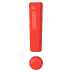 Основные правила, соблюдение которых поможет сохранить жизнь и здоровье детей:   ребенок не должен находиться без присмотра в помещении, где открыто настежь окно или есть хоть малейшая вероятность, что ребенок может его самостоятельно открыть;  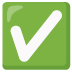  фурнитура окон и сами рамы должны быть исправны, чтобы предупредить их самопроизвольное или слишком легкое открывание ребенком;   в случае со стандартными деревянными рамами закрывайте окно на шпингалеты и снизу, и сверху (не пренебрегайте верхним шпингалетом, так как нижний довольно легко открыть);  в случае с металлопластиковым окном, поставьте раму в режим «фронтальное проветривание», так как из этого режима маленький ребенок самостоятельно вряд ли сможет открыть окно;   нельзя надеяться на режим «микропроветривание» на металлопластиковых окнах – из этого режима окно легко открыть, даже случайно дернув за ручку;   не пренебрегайте средствами детской защиты на окнах: металлопластиковые окна в доме, где есть ребенок, необходимо оборудовать специальными устройствами, блокирующими открывание окна;  не забывайте, что антимоскитная сетка не может предотвратить падение ребёнка. Для детей антимоскитная сетка создает ошибочную иллюзию безопасности - она воспринимается как преграда, как твердая поверхность, на которую можно опереться, в действительности - это достаточно хрупкая конструкция, которая не выдержит вес ребёнка. 